Western Australia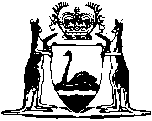 West Australian Trustees Limited Act 1893		This Act was repealed by the Trustee Companies Act 1987 s. 46(1) (No. 111 of 1987) as at 1 Sep 1988.		There are no Word versions of this Act, only PDFs in the Reprinted Acts database are available.